Al Magnifico Rettore dell’Università degli Studi di PaviaIl/La sottoscritto/a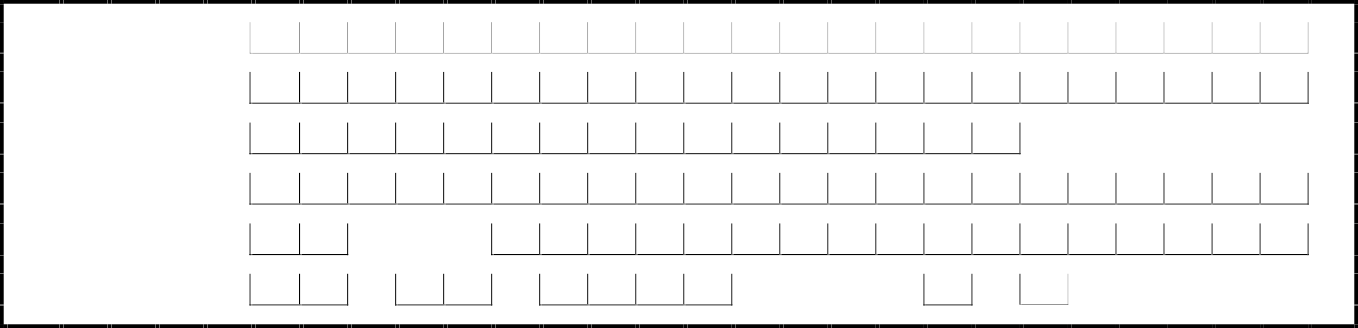 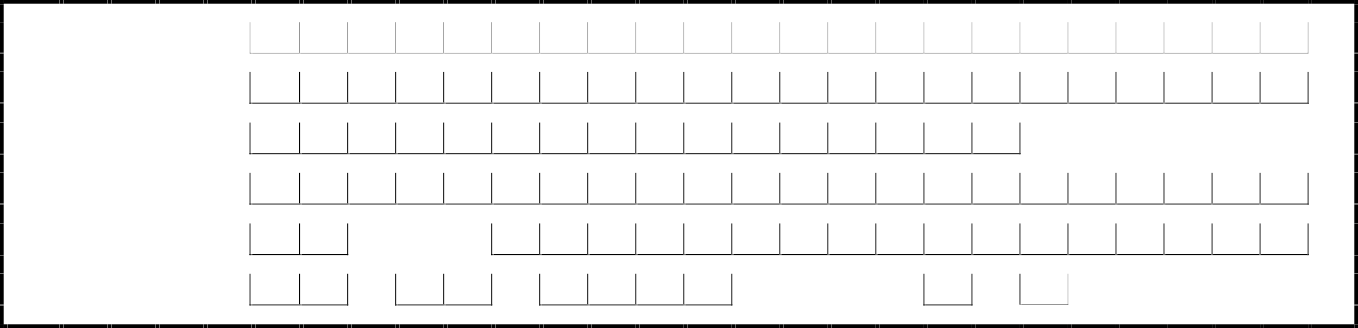 CHIEDEl’assegnazione della borsa di studio per il corso di dottorato di ricerca in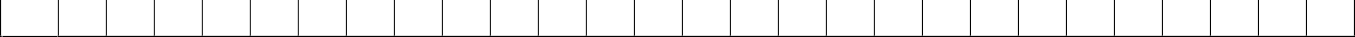 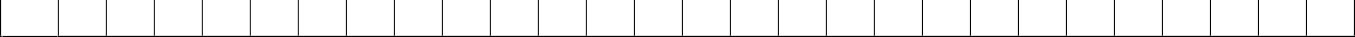 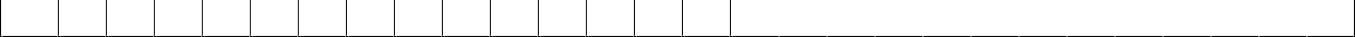 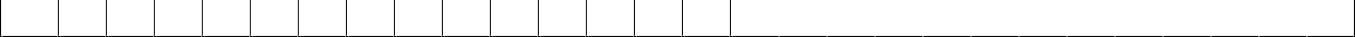 DICHIARA SOTTO LA PROPRIA RESPONSABILITÀai sensi dell’art. 47 del D.P.R. 28 dicembre 2000, n 445 (“Testo Unico delle disposizioni legislative e regolamentari in materia di documentazione amministrativa”)di non aver già usufruito in precedenza di altra borsa di studio, anche solo per brevi periodi, per la frequenza di un corso di dottorato;di essere a conoscenza che la borsa di studio non è cumulabile con altre borse di studio a qualsiasi titolo conferite tranne che con quelle concesse da istituzioni nazionali o straniere utili ad integrare, con soggiorni all’estero, l’attività di ricerca dei dottorandi;di essere a conoscenza che la borsa di studio non è cumulabile con gli assegni per la collaborazione ad attività di ricerca;di essere a conoscenza delle sanzioni penali in cui incorre in caso di dichiarazione mendace o contenente dati non più rispondenti a verità, come previsto dall’art. 76 del D.P.R. 28 dicembre 2000, n. 445;di essere a conoscenza dell’art. 75 del D.P.R. 28 dicembre 2000, n. 445 relativo alla decadenza dai benefici eventualmente conseguenti al provvedimento emanato qualora l’Amministrazione, a seguito di controllo, riscontri la non veridicità del contenuto della suddetta dichiarazione;di essere a conoscenza che l’importo della borsa di studio avviene di prassi con rata posticipata come da bando, con eccezione per la prima mensilità la cui liquidazione potrebbe essere posticipata a dicembre nel caso in cui non fossero ancora concluse le procedure contabili da espletare necessariamente al termine delle iscrizioni e finalizzate all'erogazione della borsa;di essere consapevole che i dottorandi con borsa, in caso intraprendano attività lavorative autorizzate dal Collegio dei Docenti come previsto dal Regolamento di Ateneo in materia di corsi di dottorato di ricerca, sono tenuti al rispetto di un limite reddituale pari all'importo della borsa;di accordare, ai sensi del GDPR 2016/679 – Regolamento Europeo sulla Protezione Dati, il consenso affinché i propri dati siano raccolti presso il Servizio Ricerca dell’Università degli Studi di Pavia per le finalità istituzionali. Acconsente, inoltre, che tali dati siano comunicati alle strutture amministrative dell’Università degli Studi di Pavia ed agli Enti direttamente interessati alla propria posizione giuridico-economica.DATA	/	/	FIRMA	 	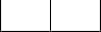 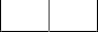 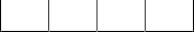 